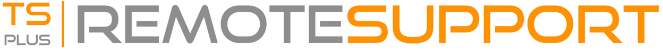 vs. Competitors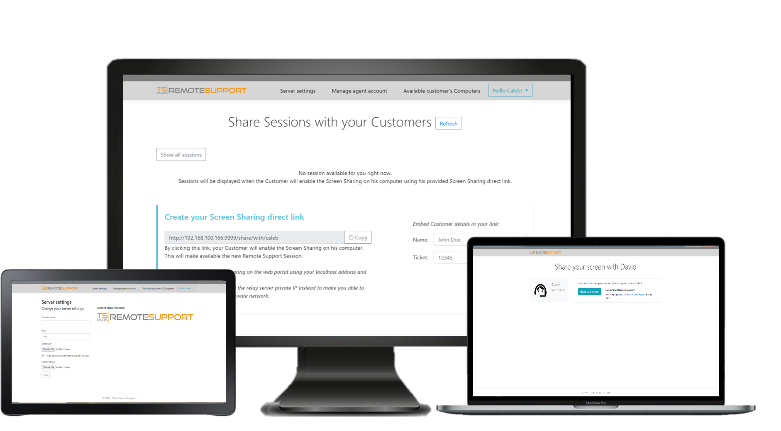 TSplus Remote Support allows you to provide instant remote assistance for your clients anywhere, at any time. No third-party servers. Keep control of your connections! With permanent licensing, you pay once and own your remote support infrastructure forever.Features & BenefitsREMOTE SUPPORTtEAMVIEWERLOGMEINSPLASHTOPremote desktop access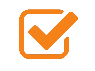 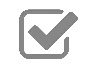 screen sharing & controlunattended accessschatboxclipboard & file transferbranding customizationmulti-sesssionmulti-monitor supportsend command promptsBROWSER-BASED INTERFACE                                -integration with others software-session sharing with url or id---self-hosted relay server---encryptionTLSAESTLSTLSlicensing per agentPERMANENT PER AGENT $50PER YEARPER AGENT$396PER YEARPER AGENT$660PER YEARPER AGENT$439